FIRST  SUNDAY OF ADVENT: COMMUNION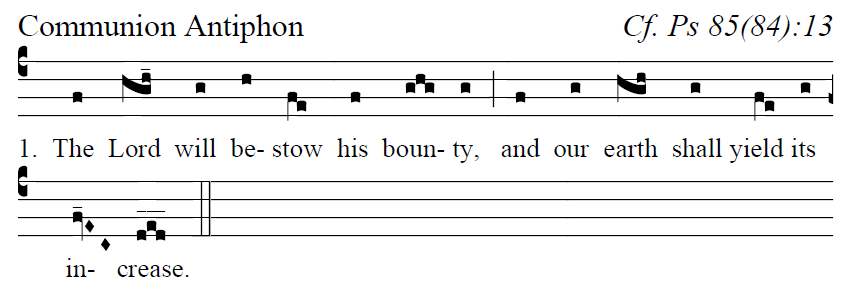 Fr. Columba Kelly© Saint Meinrad Archabbey                                                                   Psalm85 (84): 2-3, 4-5, 7-8, 10, 11-12Psalm 852O LORD, you have favored your land, and brought back the captives of Jacob. 3You forgave the guilt of your people, and covered all their sins. 4You averted all your rage; you turned back the heat of your anger.5Bring us back, O God, our savior! Put an end to your grievance against us.7Will you not restore again our life, that your people may rejoice in you? 8Let us see, O LORD, your mercy, and grant us your salvation. 10His salvation is near for those who fear him, and his glory will dwell in our land.11Merciful love and faithfulness have met; justice and peace have kissed. 12Faithfulness shall spring from the earth, and justice look down from heaven.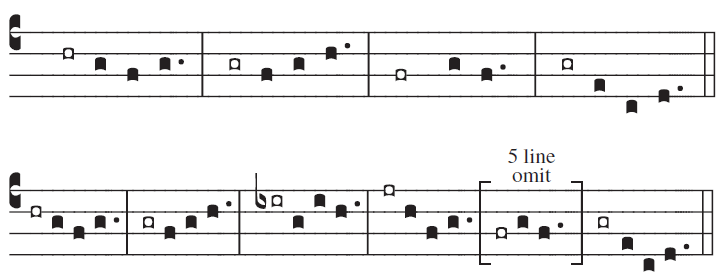 commentary: Baruch 5:5 ;user-notes: Second Sunday of Advent Communion ;annotation: ii;centering-scheme: english;%spacing: vichi;%font: times;%width: 4;%height: 11;%%(f3)Je(h)- {ru}salem,(hg f h) (;) {a}rise(e/ fh) and(h) stand(i_) up-(h)on(i) the(j)  heights(i.) (:)and(hr) behold() the() joy() that() comes() to(g) you(h_) from(-ge) God.(f.) (::)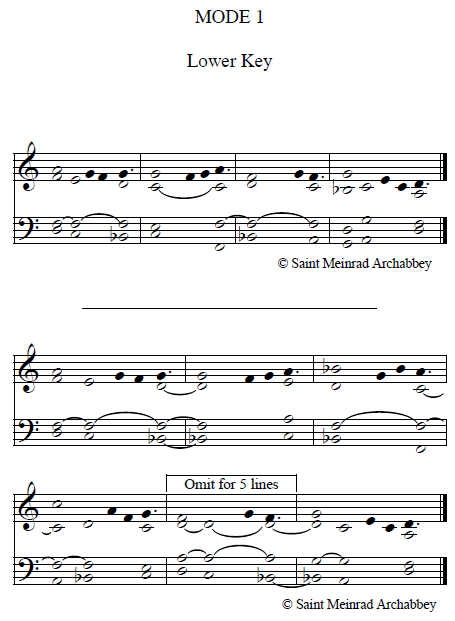 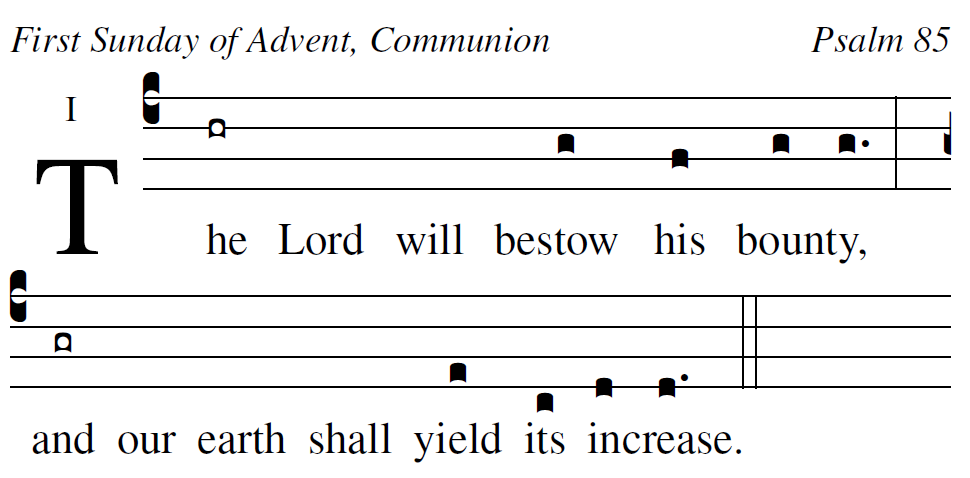 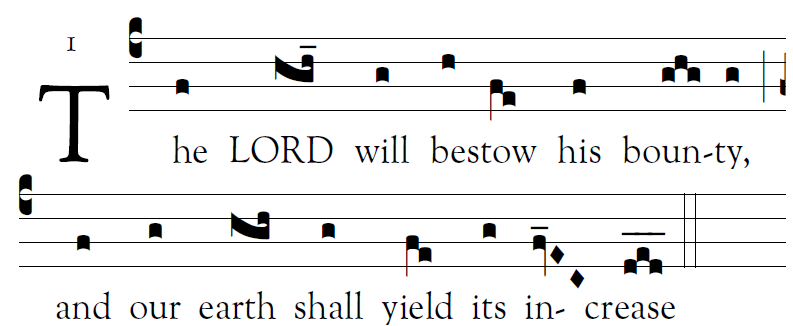 